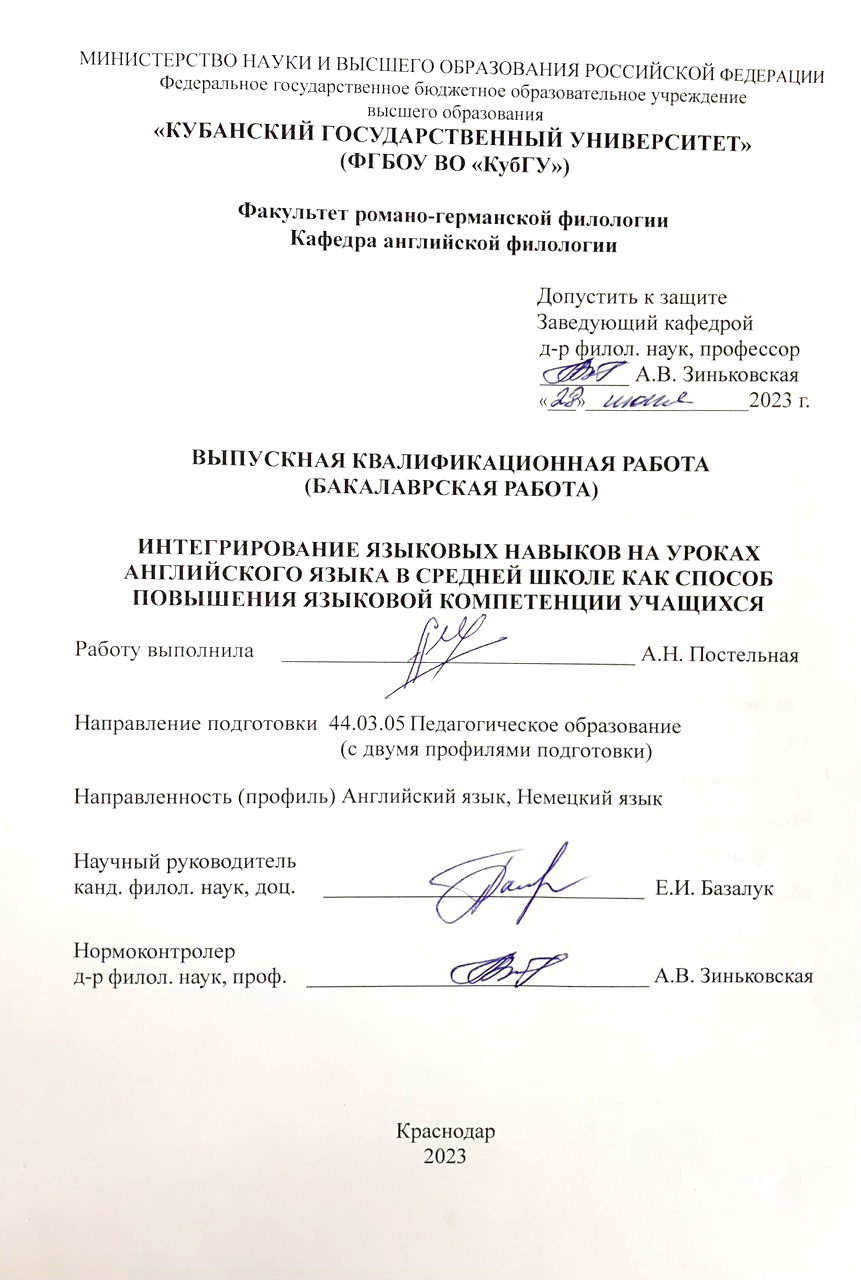 СОДЕРЖАНИЕВведение…………………………………………………………………………...31 Языковая компетенция и способы её формирования………………..……..…6Сущность и основные характеристики языковой компетенции……..… 6Методы формирования языковой компетенции………………...............14 Основные языковые навыки……………………………………………..202 Повышение языковой компетенции на основе интегрирования языковых навыков ………………………………………………………..…...292.1 Интегрирование языковых навыков на уроках английского языка………………………………………………………...292.2 Особенности применения интегрированных языковых навыков……...362.3 Практические задания по интеграции языковых навыков на уроках английского языка в средней школе……….......……………......42Заключение……………………………………………………………………….52Список использованных источников ………………………...…………….......55Приложение А Пример интегрированного задания по английскому языку из             Всероссийской Олимпиады……………………………………..61Приложение Б Пример интегрированного задания по английскому языку             из международного экзамена TOEFL……………………………64Приложение В Пример интегрированного задания по английскому языку                        из международного экзамена TOEFL…………………………...66ВВЕДЕНИЕДанная выпускная квалификационная работа посвящена изучению интегрированных языковых навыков с целью повышения языковой компетенции учащихся в средней школе на уроке иностранного языка (на примере английского языка), а также демонстрации их применения в педагогической деятельности.Актуальность настоящего исследования заключается в том, что интегрирование языковых навыков является важным аспектом в обучении иностранным языкам, поскольку позволяет учащимся развивать не только грамматические и лексические знания, но и умения использовать язык в различных контекстах. Это может быть особенно полезно для учащихся, которые хотят использовать язык в профессиональной сфере, где требуется не только знание языка, но и умение его применять в различных ситуациях.Цель выпускной квалификационной работы состоит в изучении интегрированных языковых навыков, а также их места и важности в формировании языковой компетенции у учащихся в средней школе.Для достижения поставленной цели необходимо решить следующие задачи:– определить понятие языковой компетенции и её основные характеристики;– изучить методы формирования языковой компетенции;– перечислить основные языковые навыки;– определить способы интегрирования языковых навыков на уроках английского языка; – составить сборник наиболее эффективных упражнений.Объектом исследования выпускной квалификационной работы является учебный процесс на уроках английского языка в средней школе. Для того, чтобы раскрыть данный объект будут перечислены наиболее эффективные способы обучения иностранному языку.Предметом данного исследования выступает интегрирование языковых навыков на уроках английского языка в средней школе, как способ повышения языковой компетенции учащихся.  Мы рассмотрим предмет на конкретных примерах, которые используются в педагогической практике. Будет дано понятие интегрированию языковых навыков, а также приведены примеры заданий, используемых на уроках иностранного языка, большинство из которых может применяться для повышения языковой компетенции учащихся.Методологической основой для исследования послужили научные труды отечественных и зарубежных педагогов, методистов и лингвистов: Ян ван Эка, Н. Хомского, Е. Д. Божовича, Н. С. Кузнецовой, И. Л. Колесниковой, О. А. Долгиной и других.В качестве материала исследования использованы наши результаты педагогической практики в МБОУ СОШ №9 Ейского района с 29.09.2022 по 10.11.2022 среди обучающихся 5-9 классов.В ходе выполнения нашей работы мы использовали следующие методыи приёмы исследования: – аналитический метод;– метод сплошной выборки;– описательный метод;– метод обобщения.Теоретическая ценность данной выпускнойквалификационной работы заключается в том, что для интенсификации и эффективности процесса обучения иностранным языкам на основе современных Федеральных государственных образовательных стандартов преподавателям необходимо овладение техникой использования заданий с интегрированными языковыми навыками на уроках иностранных языков.Практическая ценность исследования заключается в том, что приведенные нами задания с интегрированными языковыми навыками, используемые для повышения языковой компетенции на уроке иностранного языка, а также их особенности и главные аспекты могут оказаться полезными всем участникам образовательной деятельности. Подробное изучение применения интегрированных заданий в образовательном процессе позволит преподавателям иностранного языка заметно повысить языковую компетенцию, поможет привлечь внимание учеников, наладить процесс коммуникации и разнообразить занятие. Более того, материалы работы могут быть использованы на семинарах и курсах по педагогике.Данная работа состоит из введения, двух глав, заключения и Списка использованных источников.1 Языковая компетенция и способы её формирования Сущность и основные характеристики языковой компетенцииВ последние годы многие ученые, включая лингвистов и филологов, активно изучают языковую компетенцию и считают, что без ее понимания невозможно достичь успехов в изучении языка. Именно поэтому следует разобраться с этой концепцией.Понятие языковой компетенции многогранно и включает в себя ряд знаний, умений и навыков, необходимых для осуществления деятельности на иностранном языке в соответствии с языковыми нормами. Это позволяет людям эффективно общаться в различных профессиональных условиях и способствует развитию языковых способностей учащихся [1]. Также этот термин часто используется в лингвистических исследованиях и педагогике для описания знаний и навыков, которыми человек должен обладать, чтобы считаться свободно владеющим определенным языком.По своей сути языковая компетенция может быть определена, как способность использовать язык таким образом, который является одновременно точным и подходящим для данного контекста. Это включает в себя способность не только понимать и воспроизводить речь, но и способность использовать язык культурно приемлемым образом. На развитие языковой компетенции и анализ ее структуры обращали внимание многочисленные зарубежные и отечественные исследователи. Рассмотрим трактовки понятия «языковой компетенции» некоторых из них[2].Одним из таких исследователей является Ян ван Эк, выдающийся иностранный ученый, внесший свой вклад в развитие этой концепции. Согласно его определению, языковая компетенция является жизненно важным компонентом коммуникативной компетенции, независимо от уровня владения языком, и включает в себя создание и интерпретацию грамматически правильных утверждений с использованием слов в их обычном, не контекстном значении, как их обычно понимают носители языка.  Согласно ван Эку, основой языковой компетенции является способность человека строить грамматические формы и точно выполнять синтаксические структуры в соответствии с нормами языка [8].Анализируя работы Н. Хомского, можно сделать вывод, что, языковая компетенция относится к совершенному пониманию грамматики, которое всегда связано со знанием языковой системы.  Основой языковой компетенции является врожденное знание универсальных языковых категорий и способность ребенка развивать собственную грамматику.  Хомский рассматривает это как всестороннее знание родного языка, которое позволяет «идеальному говорящему-слушателю» оценить точность и значимость высказывания [12].Е. Д. Божович считает, что языковую компетенцию можно разбить на два ключевых элемента: речевой опыт, приобретаемый в процессе общения и деятельности, и языковые знания, приобретаемые в ходе обучения. Кроме того, она также включает «чувства языка», которое представляет собой интуитивный аспект речи, который позволяет людям распознавать различные языковые характеристики и оценивать точность и эффективность утверждений [9].По мнению Н. С. Кузнецова, наличие языковой компетенции имеет решающее значение для полного понимания языка. Языковая компетенция предполагает рост языковой системы и усвоение знаний о языковых единицах, которые служат основой языка. Впоследствии языковая компетенция устанавливается с использованием накопленной информации о языковых единицах и соответствующих им правилах соединения [10].Согласно И. Л. Колесниковой и О. А. Долгиной, языковая компетенция относится к пониманию словарного запаса и грамматических принципов, которые позволяют преобразовать лексические элементы в связное предложение [11].Разобрав все выше упомянутые понятия, следует отметить, что языковая компетенция не является фиксированной чертой, которая либо есть у кого-то, либо её нет. Скорее, это динамичный и сложный навык, который со временем развивается благодаря знакомству с языком и взаимодействию с носителями языка. В то время как некоторые люди могут иметь природный талант к изучению языков, языковая компетенция в конечном итоге определяется индивидуальным опытом общения с языком и уровнем усилий, которые обучающиеся прикладывают для развития своих навыков. Несмотря на то, что языковая компетенция включает в себя широкий спектр знаний и навыков, есть несколько ключевых компонентов, которые необходимы для этого набора навыков. К ним относятся:– лексическая компетенция;– грамматическая компетенция;– семантическая компетенция;– фонологическая компетенция;– орфографическая компетенция;– орфоэпическая компетенция [3].Чтобы подробно разобраться во всех составляющих языковой компетенции, рассмотрим содержание и особенности каждого компонента отдельно.Лексическая компетенция относится к знанию человеком словарного запаса определенного языка. Это включает в себя не только способность распознавать и понимать слова, но и способность использовать слова в контексте. Человек с высокой лексической компетентностью может правильно использовать слова, чтобы выразить их предполагаемое значение. Помимо всего выше сказанного, лексическая компетенция также включает в себя умение использовать словари и другие источник информации для расширения словарного запаса и уточнения новых слов. Основой лексической компетенции является понимание словарного запаса языка, включающего лексические и грамматические элементы, и умение эффективно использовать их в речи.В первую очередь, рассмотрим лексические элементы, к ним относятся такие составляющие, как:– различные виды фразеологических единиц, такие как: речевые штампы, пословицы и поговорки, устаревшие устойчивые сочетания, идиомы, закрепляющие конструкции, устойчивые модели, наполненные конкретными словами;– отдельные слова, в том числе существительные, прилагательные, глаголы, а также члены закрытых тематических групп, такие как дни недели и единицы измерения [8].Теперь перейдем к грамматическим элементам, к ним относятся следующие составляющие:– служебные части речи (частицы, союзы, артикли);– некоторые виды местоимений (личные, указательные, притяжательные, вопросительные и относительные);– вспомогательные глаголы.Глубокое понимание всех выше перечисленных компонентов способствует эффективному обучению и общению на каком-либо языке.Хорошая лексическая компетенция является ключевым элементом эффективной коммуникации на любом языке.Грамматическая компетенция – это способность человека использовать правильную грамматику в своей речи. Основными составляющими в данной компетенции являются:– морфология;– синтаксис;– орфография;– пунктуация;– умение выбирать правильное время, модальность, аспект и т. д.Помимо выше упомянутого понятия, грамматическая компетенция также определяется как знание грамматических компонентов языка и способность использовать их в общении. Это включает в себя понимание правил языка для построения осмысленных предложений и фраз, а не простое воспроизведение заученных шаблонов. Кроме того, грамматическая компетенция включает в себя способность анализировать и исправлять грамматические ошибки в своей и чужой речи.Поскольку структура грамматики может быть сложной и существует множество теорий и моделей, во время изучения грамматической компетенции необходимо внимательно выбирать теорию для руководства изучением. Также стоит отметить, что существуют определенные параметры и категории, используемые для описания грамматики, такие как:– элементы;– категории;– классы;– структуры;– виды.Для развития грамматической компетенции у изучающих иностранный язык, рекомендуется изучать как морфологию, так и синтаксис, которые соответственно изучают внутреннюю структуру слов, а также порядок и сочетаемость слов в предложениях [8].Семантическая компетенция – относится к пониманию различных способов выражения значения слова и способности использовать эти выражения в общении. Это включает в себя изучение лексической, грамматической и прагматической семантики слова:– лексическая семантика – вопросы значения слов (сочетаемость, коннотация, референция);– грамматическая семантика – значение грамматических форм (категории, структуры, процессы);– прагматическая семантика – логические отношения (индукция, пресуппозиция, импликация).Наличие семантической компетенции позволяет человеку легко и точно выражать свои мысли на языке и понимать, что говорят другие люди. Это является важным аспектом языковой компетенции в целом.Семантическая компетенция также важна в изучении языка, поскольку она позволяет эффективно передавать предполагаемое значение в различных контекстах.Фонологическая компетенция – это способность человека распознавать, анализировать и производить звуки в языке, а также понимать и использовать правила фонологической системы языка. Данная компетенция является важной частью языковой компетенции и позволяет говорящему различать звуки, определять их место в слове и фразе, а также корректно произносить слова и выражения. Основными аспектами в этой компетенции являются:– звуковое единство языка и его вариации;– артикуляционно-акустические характеристики фонем;– фонетическая структура слов (тон, структура слогов, последовательность фонем);– фонетическая редукция;– просодия.Фонологическая компетенция развивается в процессе изучения языка и тренировки произношения, в также под влиянием языковой среды и практики общения с носителем языка.Овладение фонологической компетенцией способствует постепенному переходу от автоматизации речевых навыков к формированию на их основе коммуникативных умений [13].Орфографическая компетенция – это умение правильно понимать символы, используемые в письменной речи, и способность воспроизводить их в письменной форме. Она включает в себя знание правил написания и умение применять их на практике. Хотя письмо обычно следует алфавитной структуре, существуют и другие системы письма, такие как иероглифы в китайском языке или согласное письмо в арабском языке. В иностранных языках, использующих алфавитные системы, необходимо хорошо разбираться в различных аспектах, таких как:– формы букв;– правила пунктуации;– типы шрифтов;– общепринятые соглашения;– распознаваемые символы;– написание общеупотребительных слов.Данная компетенция является одним из основных элементов грамотности языковой культуры. Она позволяет человеку быть грамотным и уверенно выражать свои мысли в письменной форме.Орфоэпическая компетенция – это умение правильно произносить слова, соответствующее нормам литературного языка. Она включает в себя следующие компоненты:– знание звукового строя языка;– умение различать и произносить звуки;– умение правильно ставить ударение в словах;– знание правил расстановки интонации.Орфоэпическая компетенция является важной частью языковой компетенции и необходима для правильной коммуникации на разных уровнях. Именно она позволяет говорить без ошибок и понимать речь других людей. Она также важна при обучении иностранным языкам, так как помогает правильно воспринимать и произносить звуки и слова на другом языке. Данная компетенция развивается в процессе обучения языку и требует постоянной практики и контроля [3].Раскрывая сущность языковой компетенции, нельзя не упомянуть о ее основных характеристиках, которые наиболее полно помогают нам раскрыть данное понятие. К этим характеристикам относятся:– глубокое понимание правил и структуры языка, включая грамматику, лексику и такие понятия, как словарный запас, синтаксис, фонетику и морфологию;– способность эффективно и уместно общаться в различных социальных контекстах, используя соответствующий язык, тон, регистр и жесты;– понимание социальных норм и условностей общения, включая вежливость, юмор, иронию и сарказм;– понимание того, как структурировать и организовывать язык в различных контекстах, таких как рассказывание историй, аргументация и убеждение;– понимание культурных, социальных и исторических контекстов использования языка, включая роль языка в идентичности, власти и социальных отношениях;– умение читать и писать на языке, включая понимание текстов, написание писем и эссе, и выполнение других заданий, связанных с языком;– способность размышлять и анализировать язык, включая распознавание и исправление ошибок, оценку использования языка и адаптацию языка к различным ситуациям;– способность обрабатывать и понимать сложные языковые структуры и значения, включая идиомы, метафоры и образный язык [14].Таким образом, сделав краткий обзор взглядов отечественных и зарубежных исследователей, занимавшихся данным вопросом, можно сделать вывод, что языковая компетенция относится к способности и готовности человека использовать свои языковые знания, навыки и способности в различных коммуникативных сценариях для эффективного и оперативного выполнения задач, поставленных не только им самим, но и обществом. Однако помимо этого следует также помнить, что при изучении любого языка необходимо уделять внимание всем компонентам языковой компетенции, таким как: фонологическая, лексическая, орфографическая, семантическая и грамматическая субкомпетенции. Ведь только тогда получится наиболее полным образом ознакомиться с данным понятием.1.2 Методы формирования языковой компетенцииИзучая вопрос о языковой компетенции, её сущности и основных составляющих нельзя не выделить и не раскрыть вопрос об основных методах формирования языковой компетенции. Методы формирования языковой компетенции – это способы обучения, направленные на развитие навыков, умений в использовании языка, включая грамматику, лексику, произношение, письмо и чтение. К ним относятся различные подходы и техники, которые необходимы для эффективного использования языка в коммуникации. Эти техники помогают улучшить понимание и использование языка, расширить словарный запас, научиться строить правильные предложения и эффективно выражать свои мысли. Это, в свою очередь, способствует лучшему общению с окружающими, увеличивает образовательные и профессиональные возможности, улучшает положение в обществе за счет развития речевой культуры [15].Все методы формирования языковой компетенции, состоят из следующих важных компонентов, которые необходимо упомянуть:– познавательная часть – направлена   на получение знаний и языковых навыков по предмету «Иностранный язык» путем синтеза и накопления новой информации;– структурный компонент – включает в себя выбор информации и построение письменного материала в таких форматах, как диаграммы или таблицы;– компонент проектирования – включает в себя планирование задач и выбор методов обучения чтению, разговорной речи, аудированию и письму, а также рассмотрение того, как интегрировать обучение и практику для учащегося;– коммуникативный компонент – направлен на речевое общение на определенные темы, установление соответствующих отношений и контактов, развитие навыков поиска необходимой информации;– организационная составляющая – предполагает соблюдение комплекса принципов и правил для эффективного осуществления речевого акта[16].Кроме того, все методы предоставляют систематический и структурированный подход к изучению языка, который позволяет учащимся развивать все аспекты языковой компетенции. Каждый метод имеет свои преимущества и недостатки. Выбор метода зависит от целей обучения, стилей и потребностей учащихся.Так как ответственность за методы формирования языковой компетенции лежит на преподавателях, которые предоставляют курсы по изучению языка, они должны выбирать наиболее эффективные методы и подходы, а также оценивать прогресс и успехи учащихся в изучении языка.Преподаватели, которые придерживаются одних и тех же методов обучения, не тестируя новые методы, могут потерять мотивацию учащихся. Использование новых подходов и включение разнообразия и веселья в уроки ценится учащимися и может привести к положительным отзывам. Креативность необходима для решения проблем в обучении, от выбора материала урока до мотивации учащихся. Важно критически оценивать методы обучения и стремиться к мастерству в развитии творческих способностей и других познавательных навыков [18]. Именно поэтому, чтобы преподавателям было легче моделировать процесс учебной деятельности, существуют определенные принципы, облегчающие им эту работу:– принцип приобретения профессионально-ориентированных коммуникативных умений путем сознательного усилия; – принцип функциональности в профессионально-педагогической сфере; – принцип зарубежного коммуникативного прагматизма; – принцип творческого использования иностранного языка в профессионально-педагогическом взаимодействии; – принцип организации учебного процесса вокруг профессиональных ролей; – принцип сочетания учебной и внеучебной деятельности для развития иноязычной коммуникативной компетенции; – принцип установления межпредметных связей между лингвистической и методической подготовкой[16].Для развития языковой компетенции важно сосредоточиться не только на преподавателе, но и на потенциале изучения различных методов и приёмов обучения. Эти методы имеют практический эффект и играют определенную роль в отношениях между учителем и учеником. Выбранный метод определяет направление и характер учебной деятельности, направляет действия как учителя, так и ученика [15]. Именно поэтому для улучшения языковой компетенции важно рассмотреть различные методы и стратегии обучения, в которых участвуют как учитель, так и ученик. Эти методы влияют на то, как учитель и ученик взаимодействуют и направляют образовательный процесс. Они определяют действия обеих сторон, участвующих в обучении.Рассмотрим основные методы формирования языковой компетенции, которые чаще всего применяются в образовательном процессе:– метод погружения – такой метод является одним из наиболее эффективных способов формирования языковой компетенции; заключается в окружение себя языком и использовании его в повседневной жизни, например, жить в стране где говорят на этом языке, или регулярно общаться с носителями языка;– метод обучения в игровой форме – использование игр, ситуаций, ролевых игр, конкурсов, песен, приколов, что повышает мотивацию и интерес учеников;– метод интеграции – применение языка в контексте других учебных предметов, совмещение учебных заданий с другими активностями; – метод совместного обучения – использование групповых заданий, общих проектов, совместных исследований, что развивает навыки коммуникации и взаимодействия;– метод обучения на основе задач – использование задач, ситуаций и проблем, которые ставят перед учеником реальные цели и мотивируют на использование языка; – метод обучения на основе текстов - использование текстов различных жанров и форматов, что развивает навыки чтения, аудирования, говорения и письма;– метод обучения на основе технологий – использование современных технологий, таких как интернет, социальные сети, мобильные приложения, что позволяет ученикам использовать язык в реальном времени и на практике;– метод иммерсии – данный метод особенно эффективен для тех, кто хочет научиться быстро или хочет полностью погрузиться в язык; такой метод заключается в посещение языковой школы или участие в программе обучения за границей, что способствует интенсивному знакомству с языком и культурой.Каждый из этих методов может быть эффективны для формирования языковой компетенции, в зависимости от индивидуальных потребностей и возможностей учеников[17].Использование традиционных методов и приёмов обучения является важнейшим фактором формирования языковой компетенции учащихся, так как не только помогает им усвоить учебный материал, но и позволяет применять полученные знания для решения нестандартных задач, связанных с анализом однотипных языковых единиц и выявлением их особенностей.Раскрывая вопрос о методах формирования языковой компетенции, следует отметить основные подходы, из которых состоят эти методы:– коммуникативный подход – основной целью этого подхода является формирование учеников как носителей языка; главный акцент делается на развитие умений говорить, слушать, понимать и писать на иностранном языке; ученики должны уметь использовать язык в реальных ситуациях общения;– грамматический подход – этот подход основывается на изучении грамматики языка и правил его использования; ученики учатся строить предложения, правильно использовать времена, склонять и спрягать слова; главная цель – научить учеников правильно использовать язык;– функциональный подход – основная цель этого подхода – научить учеников использовать язык в конкретных ситуациях; ученики изучают язык, который им необходим для выполнения определенных задач – например, для путешествий или деловых переговоров;– лексический подход – этот подход основывается на изучении лексики и ее использования в контексте; ученики учатся правильно использовать слова и выражения в соответствии с контекстом;– интегративный подход – этот подход объединяет в себе элементы коммуникативного, грамматического, функционального и лексического подходов; он позволяет ученикам изучать язык в различных аспектах, что позволяет им лучше понимать и использовать язык в реальных ситуациях;– интерактивный подход – данный подход основан на активном участии учеников в обучении и включает работу в группах, общение с носителями языка;– игровой подход – этот подход состоит из использования игр и других развлекательных активностей во время учебного процесса для развития языковых навыков;– интенсивный подход – особенность данного подхода заключается в том, что он основан на быстром и интенсивном обучении, а также часто используется именно в языковых школах и курсах, когда стоит цель выучить язык за короткий срок;– контекстный подход – это учебный подход, основной задачей которого является связь языкового обучения с реальной жизнью и повседневными ситуациями.В процессе изучения языковой компетенции учащийся имеет право самостоятельно выбирать свой собственный подход и методы к обучению и несет ответственность за свой выбор и действия. Главным ключом успеха, по словам Като Ломба, здесь могут являться следующие методы:– ежедневная практика по несколько часов;– различные формы обучения;– изучение слов в контексте;– запоминание часто используемых выражений;– подход к изучению языка с разных точек зрения;– систематическое изучение языка [4].Вышеупомянутые методы способствуют развитию навыков самостоятельной работы и способности проводить самостоятельные исследования по интересующей теме. Это позволяет учащимся брать на себя ответственность за свою совместную и индивидуальную деятельность, что приводит к развитию личностных качеств, необходимых любому человеку, изучающему иностранный язык. Важно не количество полученной информации, а умение применить ее на практике и определить ее актуальность [5].Все перечисленные методы, в целом, можно объединить в три основные группы, которые звучат так:– формальное обучение – посещение занятий или работа с репетитором, может помочь людям выучить грамматику и структуру языка; этот метод особенно полезен для тех, кто предпочитает более структурированный подход к обучению;– самообучение – предполагает использование таких ресурсов для изучения языка, как книги, аудиозаписи и онлайн-курсы, для самостоятельного изучения языка; этот метод требует самодисциплины и мотивации, но может быть эффективен для тех, кто предпочитает учиться в своём собственном темпе;– языковой обмен – включает в себя поиск языкового партнера, который говорит на языке, который вы хотите выучить; этот метод позволяет попрактиковаться в разговоре с носителем языка и может стать интересным способом изучения языка. Каждый метод имеет свои сильные и слабые стороны, и выбор метода зависит от индивидуальных предпочтений и целей обучения. Например, языковой обмен отлично подходит для развития навыков аудирования и разговорной речи, но не всем он доступен. Методы, основанные на формальном обучении, могут быть полезны для развития точности в письменной и устной речи, но они могут быть не столь эффективны для развития беглости речи и уверенности в себе. Самообучение отлично подходит для развития беглости и уверенности в разговоре, но они могут быть не столь эффективны для развития точности в письменной и устной речи. Комбинация методов может быть наиболее эффективной для развития всесторонней лингвистической компетенции.Подробно разобрав все методы формирования языковой компетенции, можно сделать вывод, что их множество и все они уникальны. Каждый метод имеет свои сильные и слабые стороны, и выбор метода зависит от индивидуальных предпочтений и целей обучения. Комбинация методов может быть наиболее эффективной для развития всесторонней лингвистической компетенции.1.3 Основные языковые навыкиЯзыковые навыки играют важную роль в нашей жизни, ведь язык – это основное средство общения. Они помогают нам понимать и быть понятыми, выражать свои мысли и идеи, а также учиться и работать на новом языке.Чтобы более подробно разобраться с этим вопросом, рассмотрим несколько основных понятий, связанных с этой темой.Язык – это система знаков и правил, которые используются для общения между людьми. Он может быть устным или письменным, иметь различные формы и включать социальные и культурные аспекты. Язык неотделим от мышления и является социальным явлением[6].Под навыком в методике понимают что-то похожее на психологический навык, но не совсем то же самое. Сюда входят автоматические речевые паттерны, отрепетированные действия и автоматизированные компоненты речевых движений. Однако важно отметить, что навыки делятся на категории речи и языка, а не умственные или физические, как это имеет место в психологии [7].Языковые навыки – это умения работать с языковыми материалами без коммуникативной цели, основанные на теоретических знаниях. Они автоматизированы, как и любой другой навык, и для их формирования необходимо сознательное знание правил. В педагогических исследованиях языковые навыки рассматриваются как промежуточный этап между знаниями и речевыми навыками в изучении языка [19].Основные языковые навыки – это ключевые компоненты, которые необходимы для эффективного общения на языке. Они включают говорение, понимание на слух, чтение и письмо, а также способность использовать язык в социальных ситуациях. Развитие этих навыков позволяет улучшить коммуникацию на языке и достичь успеха в обучении, работе и личной жизни.Языковые навыки строятся на языковых способностях, которые позволяют совершать автоматические действия без сознательного участия. Это достижимо за счет многократного выполнения определенных операций в прошлом. По существу, языковой навык представляет собой установленный и устоявшийся способ выполнения действия [20].Все языковые навыки обладают определёнными свойствами, основными из которых являются следующие:– автоматизация – языковые навыки должны быть автоматизированы, т.е. выполняться без сознательного усилия;– практичность – языковые навыки должны быть применимы в реальных ситуациях общения;– контекстуальность – языковые навыки должны быть адаптированы к конкретному контексту общения (например, формальному или неформальному);– гибкость – языковые навыки должны быть гибкими и способными к адаптации к различным ситуациям и собеседникам;– социокультурная компетенция – языковые навыки должны включать знание социокультурных особенностей страны, где используется язык;– коммуникативность – языковые навыки должны быть направлены на успешное общение с другими людьми;– грамматическая и лексическая точность – языковые навыки должны включать знание правил грамматики и лексики, чтобы избежать ошибок в общении.Все вышеупомянутые свойства языковых навыков являются очень важными и взаимодополняющими друг друга, из которых нельзя убрать ни одно из положений.В методике преподавания иностранного языка можно выделить несколько основных этапов формирования языковых навыков в продуктивной речи [21].Этап знакомства с языком. На этом этапе ученик знакомится с базовыми элементами языка: звуками, буквами, грамматикой, лексикой; важно распознавать звучание и знать, как записать это на бумаге; на этом этапе ученики осваивают базовые языковые навыки, такие как чтение, письмо и восприятие речи на слух.Этап развития навыков. На этом этапе ученики начинают развивать свои языковые навыки, учатся говорить, понимать, переводить и составлять предложения. Здесь важно развивать навыки общения на языке, а также умение использовать грамматику и словарный запас.Этап совершенствования навыков. На этом этапе ученики углубляют свои знания и навыки, расширяют словарный запас и повышают свою грамотность. Они учатся использовать язык более эффективно, более точно и более элегантно. Здесь важно развивать навыки анализа и критического мышления, чтобы ученики могли лучше понимать и использовать язык.А теперь перейдём непосредственно к самим языковым навыкам. К ним относятся:– фонетические навыки;– лексические навыки;– грамматические навыки;– навыки аудирования;– навыки письма;– навыки чтения;– навыки говорения.Чтобы более подробно разобраться с данным вопросом расcмотрим каждый из языковых навыков по отдельности.Фонетические навыки – это способность правильно воспринимать, различать и произносить звуки, которые используются в языке. Эти навыки являются важным компонентом языковой компетенции и необходимы для достижения высокого уровня владения языком.Важность фонетических навыков заключается в том, что они помогают говорящему правильно произносить слова и фразы, что в свою очередь улучшает понимание речи других людей. Например, если человек правильно произносит звуки в слове "apple", то он легче поймет других людей, которые говорят это слово, даже если они имеют акцент или произносят слово не совсем точно.Фонетические навыки также помогают улучшить произношение иностранного языка. Например, если человек изучает английский язык, то ему нужно научиться произносить звук [θ], которого не существует в русском языке. Если он не научится правильно произносить этот звук, то его английский акцент будет звучать неправильно и он будет плохо понимать английскую речь.Чтобы развивать фонетические навыки, необходимо проводить специальные упражнения и тренировки. Это могут быть упражнения на произношение звуков, на распознавание и различение звуков, на чтение вслух и т.д. Важно проводить такие упражнения регулярно и с учетом своих индивидуальных потребностей.Способность учащихся правильно произносить слова имеет важное значение для подготовки их к говорению как форме общения. Ожидается, что они будут произносить все английские звуки, различать различные звуковые качества, понимать ритм и ударение в английских фразах и определять важные слова. Если они делают ошибки в произношении, это может помешать их способности эффективно общаться и достигать своих языковых целей[22].Лексические навыки – это умение правильно использовать слова в речи и письме. Они включают в себя знание значения слов, их правильное произношение и написание, а также умение подбирать синонимы и антонимы.В современном мире лексические навыки имеют большое значение. Без них невозможно эффективно общаться на работе, в учебе или в повседневной жизни. Недостаточное знание лексики может привести к непониманию собеседника, ошибкам в написании текстов и даже к неприятным последствиям.Чтобы развить лексические навыки, необходимо читать много различной литературы, слушать аудиокниги и общаться с носителями языка. Также полезно использовать словари и тезаурусы, чтобы расширять свой словарный запас. Однако самое главное – это практиковать свои навыки в реальной жизни, общаться с людьми и использовать новые слова в своей речи.Лексические навыки бывают двух видов:– продуктивные (означают умение использовать слова и создавать новые слова в устной речи, соответствующие ситуации общения и целям коммуникации);– рецептивные (относятся к способности распознавать и понимать лексические явления при восприятии на слух или при чтении) [23].Важно отметить, что лексические навыки не являются чем-то статичным и законченным. Они всегда могут быть улучшены и развиты. Для этого необходимо постоянно изучать новые слова, учиться использовать их в контексте и работать над своим произношением.Кроме того, лексические навыки играют важную роль в нашей жизни. Они помогают нам эффективно общаться, выразить свои мысли и идеи, а также успешно реализовывать себя в различных сферах деятельности. Поэтому стоит уделить им достаточно внимания и времени, чтобы стать более уверенным и успешным в своей жизни.Грамматические навыки – совокупность параметров навыков, которые позволяют осуществлять адекватное морфолого-синтаксическое оформление речевых единиц любого уровня в процессе речи [20].Грамматические навыки играют важную роль в жизни каждого человека, особенно если он изучает иностранный язык. Корректное использование грамматики помогает выражать свои мысли более точно и понятно и, следовательно, улучшает коммуникацию.Для того, чтобы улучшить свои грамматические навыки, необходимо ознакомиться с основными правилами грамматики и практиковаться в их использовании. Здесь также следует упомянуть такое понятие, как продуктивный грамматический навык. Это способность выбрать модель, адекватную речевой задаче, и оформить её соответственно нормам данного языка [24].Грамматические навыки являются важным элементом коммуникации и могут помочь улучшить качество нашей жизни. Несмотря на то, что ошибки в грамматике неизбежны, важно учиться их исправлять, чтобы научиться говорить и писать на языке более точно и эффективно.Навыки аудирования – это один из важнейших компонентов языкового обучения. Способность понимать речь на слух является необходимой для общения на иностранном языке и является ключевым элементом в развитии навыков чтения и письма. Данные навыки являются важнейшим компонентом языкового обучения. Они помогают улучшить понимание речи на иностранном языке и являются ключом к более глубокому пониманию иностранной культуры.При формировании навыков аудирования учащиеся совершенствуют такие аспекты, как:– произношение;– интонацию;– варианты употребления слов;– языковую догадку [25].Для улучшения навыков аудирования необходимо постоянно слушать на иностранном языке. Это может быть музыка, радио, подкасты, телевизионные шоу или фильмы. Важно выбирать материалы, которые соответствуют уровню владения языком и интересам студента. Также следует учитывать, что эффективное аудирование требует максимальной концентрации внимания. Поэтому важно выбирать время и место для прослушивания материалов, когда внимание не будет отвлекаться на другие вещи.Навыки письма - это один из важнейших компонентов языкового обучения. Они позволяют не только выражать свои мысли и идеи на бумаге, но и эффективно общаться с другими людьми, особенно в современном мире, где электронная почта и социальные сети играют большую роль в нашей жизни.Обучение навыкам письма состоит из трёх основных этапов, которые обязательно должны присутствовать в процессе обучения:– первый этап – изучение алфавита и базовых правил грамматики; умение писать буквы, слова и простые предложения;– второй этап – умение писать тексты, такие как: эссе, письмо, рассказ;– третий этап – умение анализировать и оценивать свои работы, а также работы других людей [25].Навыки письма являются важным компонентом языкового обучения. Они помогают развивать коммуникативные способности, улучшают грамматические и орфографические навыки и способствуют эффективному общению с другими людьми.Навыки чтения – являются одним из ключевых элементов языкового обучения. Чтение позволяет не только получать информацию, но и развивать словарный запас, улучшать грамматические навыки и аналитическое мышление.В методике обучения иностранному языку существует два уровня обучения навыкам чтения:– первый уровень – чтение отдельных слов и предложений;– второй уровень – обучение чтению текста [26].Для развития навыков чтения необходимо практиковаться в чтении различных текстов. Важно учиться анализировать и оценивать свои собственные впечатления от прочитанных текстов, а также работ других людей, чтобы улучшить свой стиль чтения и расширить свой словарный запас.Навыки чтения являются важным компонентом языкового обучения. Они помогают развивать коммуникативные способности, улучшают грамматические и орфографические навыки и способствуют эффективному пониманию и использованию языка.Навыки говорения – способность свободно выражать свои мысли и идеи на языке, а также слушать других людей, понимать их точку зрения и общаться на различные темы.Начальный этап развития навыков говорения начинается с изучения базовой лексики и грамматики. Ученик должен научиться правильно произносить звуки и формировать слова, а также понимать основные правила грамматики.На следующем этапе ученик должен научиться говорить на более сложные темы и выражать свои мысли более точно и четко. Важно развивать навыки аргументации и убеждения, чтобы ученик мог защищать свою точку зрения и убеждать других людей в своей правоте.Для дальнейшего развития навыков говорения необходимо практиковаться в общении с носителями языка и другими учениками. Важно учиться слушать других людей, задавать им вопросы и отвечать на них, а также учиться выражать свои мысли более точно и четко [27].Навыки говорения являются важным компонентом языкового обучения. Они помогают развивать коммуникативные способности, улучшают грамматические и лексические навыки и способствуют эффективному общению на языке.Подводя итоги по первой главе, можно сделать вывод, что языковая компетенция играет важную роль в обучении иностранному языку. Она помогает понимать ученикам эффективно общаться на другом языке, развивать свои когнитивные способности и понимать культуру страны, где этот язык используется. Кроме того, без изучения языковой компетенции и всех её составляющих невозможно изучение языка как такового. При написании этой главы были рассмотрены понятия языковой компетенции отечественных и зарубежных учёных, были выявлены её основные характеристики, а также подробно изучены методы её формирования и такие важные составляющие, как языковые навыки. Во второй главе данной квалификационной работы будут представлены способы повышения языковой компетенции путём интегрирования языковых навыков на уроках английского языка.2 Повышение языковой компетенции на основе интегрирования языковых навыков2.1 Интегрирование языковых навыков на уроках английского языкаВ современном мире знание иностранных языков является необходимым условием для успешной карьеры и общения с людьми из других стран. Английский язык, как международный язык общения, занимает особое место в этом списке. Однако, изучение английского языка может быть трудным для студентов, особенно для тех, кто не имеет опыта общения на английском языке.На уроках английского языка в школах и университетах обычно уделяется основное внимание грамматике, лексике, чтению и письму. Однако, чтобы быть действительно успешным в общении на английском языке, важно интегрировать языковые навыки и учиться использовать их вместе. Например, понимание общения на слух может помочь в говорении, а письменное выражение может помочь в лучшем понимании грамматики и лексики.Именно поэтому в методике обучения иностранным языкам есть такое понятие, как «интегрирование языковых навыков». Под этим понятием подразумевают взаимосвязанное формирование умений во всех видах речевой деятельности. Кроме того, предмет иностранный язык уже сам по себе является интегрированным, так как изучается на материале из разных областей знаний [28].И так, интегрирование языковых навыков на уроке английского языка – это процесс сочетания и взаимодействия четырёх основных комплексных языковых навыков на уроке, таких как говорение, чтение, письмо и аудирование [29]. Это может быть достигнуто через использование полезных упражнений и примеров, которые стимулируют студентов работать в различных языковых областях одновременно. Например, учитель может использовать чтение грамматических правил, за которыми следует упражнение на письмо или говорение, или он может использовать аудиозапись для ознакомления с новыми словами, после чего студенты могут использовать их в диалогах или упражнениях на грамматику. Также можно проводить на уроке игры и викторины, в которых студентам нужно использовать говорение, чтение и письмо для решения задач. Это помогает студентам развивать свои навыки в непринужденной и интерактивной атмосфере.Еще одним примером интеграции языковых навыков является использование английских песен для изучения английского языка. Студенты могут слушать английские песни и изучать тексты песен, чтобы лучше понимать английский язык и улучшать свои навыки восприятия речи. Также, студенты могут использовать английские фильмы для изучения английского языка, смотря их на языке оригинала и изучая новые слова и выражения. Или же можно изучать английские тексты о науке и технологиях, а затем обсуждать их на уроке, используя свои языковые навыки для выражения своих мыслей и идей.Кроме того, интеграция языковых навыков может быть использована для развития навыков коммуникации и социальной адаптации. Например, студенты могут играть ролевые игры на английском языке, чтобы улучшить свои навыки общения на английском языке и научиться адаптироваться к различным ситуациям.В методике обучения иностранным языкам существуют основные формы интегрирования языковых навыков, к ним относятся:– чтение и говорение: студенты могут читать тексты на английском языке и затем разговаривать о них на основе полученной информации;– аудирование и письмо: студенты слушают аудиозапись, а затем пишут краткий отчет о том, что они услышали;– чтение и письмо: на уроке можно использовать задания на чтение с последующим написанием текстов по этим темам, отрабатывая грамматику и лексику;– аудирование и говорение: студенты слушают запись на английском языке и затем обсуждают ее с другими учениками, используя полученную информацию;– говорение и письмо: группы учеников составляют диалоги с определенными условиями, например, использование конкретных грамматических правил или лексики, а затем выступают с ними перед классом. [32].Интегрирование языковых навыков на уроках английского языка может быть достигнуто через различные методы обучения. Один из таких методов – использование аутентичных материалов, таких как статьи, видео и аудиозаписи на английском языке. С помощью таких материалов ученики могут улучшить свои навыки понимания на слух и чтения, а также изучить новые слова и выражения. Учитель может использовать эти материалы для создания заданий, которые будут требовать от учеников использование всех языковых навыков, включая говорение и письмо.Другой метод интегрирования языковых навыков – использование общих тем для изучения грамматики и лексики. Например, если учитель учит грамматику, связанную с временами, то он может использовать тексты, связанные с этими временами, для чтения и обсуждения, что позволит ученикам улучшить свои навыки на всех уровнях. Наконец, важно помнить, что интегрирование языковых навыков на уроках английского языка должно быть продолжительным и систематическим процессом. Учитель должен создавать задания, которые требуют от учеников использование всех языковых навыков, а не только одного или двух. Кроме того, учитель должен давать обратную связь ученикам, чтобы они могли улучшать свои навыки [31].Все интегрированные языковые навыки можно разделить на две категории: простые и сложные. Рассмотрим боле подробно каждый из них.Простой тип предполагает сочетание двух разных речевых действий, таких как чтение и говорение, чтение и письмо или аудирование и письмо. Это означает одновременное использование как рецептивных, так и продуктивных навыков. Например, можно прочитать текст или тексты на определенную тему, а затем обсудить проблему, описанную или упомянутую в тексте. Точно так же можно посмотреть видеофильм, а затем написать деловой документ.Сложный тип интегрированных языковых навыков предполагает использование трех-четырех видов речевой деятельности, таких как чтение, аудирование, говорение и письмо. Например, можно прочитать тексты, прослушать аудио- или видеозапись, а затем написать эссе [30]. Интегрирование языковых навыков на уроках английского языка может применяться в разных сферах. Приведём несколько примеров такого применения.В технологиях: учащиеся, которые изучают программирование на английском языке, могут использовать интегрирование языковых навыков, чтобы совершенствовать свои знания в этом области. Они могут работать с терминами, специфическими для программирования, чтобы лучше понимать определения и улучшить свои навыки.В культуре: ученики могут изучать английский язык, чтобы понимать иностранные культуры и традиции. Например, ученики могут изучать иностранный календарь праздников, чтение и письменность, чтобы понять, как они отмечают свои праздники и традиции.В межличностной коммуникации: интегрирование языковых навыков может использоваться для улучшения межличностной коммуникации между учениками. Например, на уроке ученики могут быть разделены на группы и дискутировать о различных социальных проблемах, чтобы повысить свою грамотность и социальные навыки.В бизнесе: ученики могут изучать специфическую лексику и грамматику, необходимую для работы в бизнесе. Например, ученики могут проводить презентации на английском языке и использовать жизненные примеры, чтобы показать, как они могут применять полученную информацию.В медицине: учащиеся могут учить английский язык, чтобы повысить свои навыки врача, медика или медсестры. Например, ученики могут изучать медицинские термины, чтение и понимание и на этой основе практиковать общение с пациентами и коллегами.Использование интегрирования языковых навыков на уроках английского языка позволяет ученикам развивать все аспекты языка одновременно, что делает процесс обучения более эффективным. Например, при изучении новых слов ученики могут использовать их в контексте, что помогает их лучше запомнить и использовать в речи. Также, при обучении грамматике можно использовать упражнения, которые помогают ученикам понимать, как грамматические правила используются в речи. В целом, интегрирование языковых навыков позволяет ученикам быстрее достигать своих языковых целей [33].Объединение нескольких языковых навыков из разных источников и совместная работа укрепляют знания и усилия, в результате чего повышается эффективность изучения иностранного языка. Эта эффективность проявляется в следующих качествах:– информационная насыщенность;– комплексность;– устойчивость;– активность студентов.Для того, чтобы удалось добиться такой эффективности, существует несколько способов интегрирования языковых навыков. Рассмотрим некоторые из них:– презентации: ученики могут готовить презентации на английском языке, что объединит говорение и чтение, а также позволит им использовать свои навыки в письме;– исследовательские проекты: учащиеся могут заниматься исследованиями на английском языке, включая чтение и перевод научных статей, написание и устное обсуждение проектов;– дебаты: ученики могут участвовать в дебатах на английском языке, что объединит говорение и чтение, позволит им использовать активную лексику и повысить свой уровень устного владения языком;– театральные постановки: учащиеся могут играть различные роли на английском языке, озвучивать тексты и работать над как говорением, так и чтением;– визуальные проекты: студенты могут создавать визуальные проекты, такие как веб-сайты, на английском языке, что объединит письмо, чтение и говорение.Интегрированные языковые навыки оценивают развитие конкретной речевой деятельности и владение коммуникативной компетенцией, что является целью обучения иностранному языку. Это позволяет студентам эффективно выполнять коммуникативные задачи, что приводит к перспективным способам развития себя, а также к успехам в учёбе [34].Изучая вопрос об интегрировании языковых навыков на уроках английского языка, очень важно отметить о преимуществах данного метода обучения. Развитие коммуникативных навыков. Использование интегрированных языковых навыков позволяет ученикам развивать свои коммуникативные навыки, что является основой эффективной коммуникации на английском языке.Развитие навыков понимания на слух. Использование интегрированных языковых навыков на уроках английского языка помогает ученикам развивать навыки понимания на слух, что является важным элементом в общении на английском языке.Улучшение навыков письма. Использование интегрированных языковых навыков на уроках английского языка помогает ученикам развивать навыки письма, что является важным для корректного и эффективного выражения своих мыслей и идей на английском языке.Развитие навыков чтения. Использование интегрированных языковых навыков на уроках английского языка помогает ученикам развивать навыки чтения, что является важным для понимания иностранных текстов.Улучшение произношения. Использование интегрированных языковых навыков на уроках английского языка помогает ученикам улучшать свое произношение, что является важным для эффективной коммуникации на английском языке.Развитие грамматических навыков. Использование различных форм языка (письменной, устной, чтения) помогает ученикам получать грамматическую информацию из различных источников и улучшать свои грамматические навыки.Увеличение словарного запаса. Работая со словами в разных категориях, ученики могут усвоить новые слова, а их лексические навыки повышаются.Таким образом, интеграция языковых навыков на уроках английского языка является эффективным методом, который может помочь учащимся улучшить свои языковые навыки и достичь успеха в изучении английского языка. Этот метод позволяет использовать английский язык в различных областях знаний и развивать навыки коммуникации и социальной адаптации. Интеграция языковых навыков может быть использована на уроках английского языка, а также вне учебного заведения, что позволяет ученикам расширить свой кругозор и знания в различных областях знаний.2.2 Особенности применения интегрирования языковых навыковВ настоящем мире глобализации и интернационализации, растёт значимость знания иностранных языков, в связи с чем методика преподавания иностранных языков претерпевает различные изменения. Преподаватели ищут новые и наиболее эффективные способы для презентации языкового материала своим ученикам. А управление образования, в свою очередь, ищет новые способы для контроля и проверки знаний, изучающих иностранный язык. В последние несколько лет все большее внимание уделяется включению различных форм речевой деятельности в учебные материалы как для детей, так и для взрослых [35]. Такая интеграция является результатом коммуникативного подхода к преподаванию языка, который признает, что в реальном общении речевые взаимодействия часто выполняют множество функций. Например, слушатель может также стать говорящим в разговоре, который предполагает быстрый обмен репликами. Кроме того, задания по чтению и письму могут также включать речевые действия, которые соответствуют естественным коммуникативным потребностям учащихся [36].Рост популярности заданий с интегрированными языковыми навыками в английском языке связан с тем, что они позволяют студентам развивать не только отдельные языковые навыки, но и умение применять их в реальных ситуациях. Такие задания помогают студентам улучшить свою коммуникативную компетенцию и подготовиться к использованию языка в реальной жизни. Кроме того, задания с интегрированными языковыми навыками могут быть более интересными и разнообразными, чем традиционные задания на грамматику и лексику, что может улучшить мотивацию студентов к изучению языка.На данный момент основными нишами для использования заданий с интегрированными языковыми навыками являются:– олимпиады;– международные экзамены;– государственная итоговая аттестация / единый государственный экзамен.А теперь, для того, чтобы понять, как происходит применение упражнений с интегрированными языковыми навыками, рассмотрим каждый пункт с его заданиями по отдельности.Олимпиады. Задания с интегрированными языковыми навыками могут быть использованы на олимпиадах по английскому языку для проверки не только знания грамматики и лексики, но и умения применять их в реальных ситуациях. Такие задания могут включать чтение текстов на английском языке, написание эссе, общение на английском языке и т.д. Они помогают оценить уровень коммуникативной компетенции участников и их готовность использовать язык в реальной жизни.Рассмотрим пример задания с использованием интегрирования навыков аудирования и чтения, использовавшегося на заключительном этапе Всероссийской олимпиады по английскому языку в 2018 году [Приложение А]:Integrated listening and reading (упражнение с интегрированными навыками аудирования и чтения). Задание к упражнению звучит следующим образом:Read the text, then listen to part of the lecture on the same topic. You will notice that some ideas coincide and some differ in them. Answer questions 16-25 by choosing:A if the idea is expressed in both materials;B if it can be found only in the reading text;C if it can be found only in the audio-recording;D if neither of the materials expresses the idea [37].Участникам олимпиады предстояло прочитать текст, после этого прослушать аудиозапись лекции на эту же тему, а после этого им нужно было выбрать откуда взяты перечисленные суждения, из текста или из аудиоматериала.Анализируя это задание и другие комбинированные задания, найденные в сборниках олимпиад, становится ясно, что они имитируют типичный опыт изучения научных дисциплин в университете. Это включает в себя посещение лекций, чтение соответствующей литературы и знакомство с различными точками зрения на данную тему. Выполнение комплексного задания в рамках олимпиады и изучение материалов предыдущих лет помогает учащимся развить ценные интеллектуальные навыки, необходимые для эффективной обработки информации.Хотелось бы отметить, что чем больше учащихся, участвующих во Всероссийских олимпиадах будут выходить на региональный и заключительный этап уже подготовленными к интегрированным заданиям, тем выше вероятность развития этих типов заданий и появления интегрированных заданий, связанных с процессом когнитивного освоения языковой и внелингвистической действительности.Международные экзамены. Задания с интегрированными языковыми навыками обычно встречаются на международных экзаменах. Эти упражнения требуют, чтобы учащиеся использовали комбинацию навыков чтения, письма, аудирования и разговорной речи для выполнения заданий, связанных с определенной темой. Практикуя эти упражнения, учащиеся могут улучшить свою способность эффективно общаться на английском языке и развить необходимые навыки для достижения успеха в академической и профессиональной среде. Кроме того, эти упражнения помогают учащимся развить навыки критического мышления, требуя от них анализа и интерпретации информации из различных источников. Рассмотрим задания с интегрированными языковыми навыками на примере международного экзамена TOEFL (Test of English as a Foreign Language). Экзамен состоит из четырёх основных блоков и в некоторых из них встречаются интегрированные задания:– reading (прочитать текст и ответить на вопросы);– listening (прослушать аудиоматериал и ответить на вопросы);– speaking (высказаться на основе прочитанного или прослушанного текста);– writing (написать эссе на основе прочитанного или прослушанного текста).Эти блоки содержат Integrated Listening and Speaking, Integrated Speaking and Writing, а также Integrated Listening and Writing, в ходе которых испытуемый должен прослушать отрывок из лекции, прочитать выдержку из статьи на аналогичную тему, а затем передать сходства и различия позиций авторов по обсуждаемым вопросам устно или письменно.Разберем интегрированное упражнение из части writing [Приложение Б]:Intagrated Task (пример задания к интегрированному упражнению):– You’ll start by reading an academic passage;– Next, you’ll listen to an audio clip of a professor giving a lecture on the same topic as that of the passage;– Finally, you’ll have 20 minutes to plan and compose a short essay of about 150-225 words [38].В данном задание необходимо прочитать текст и прослушать лекцию на одну и ту же тему, после чего написать эссе с использованием аргументов из прослушанного и прочитанного. А теперь ознакомимся с интегрированным упражнением из части speaking [Приложение В]:Intagrated Task (пример задания к интегрированному упражнению):– Firstly – reading passage; – Secondly – listening passage (60–80 seconds, 150–180 words) comments on the issue in the reading passage;– Finally – the question asks the test taker to summarize the speaker’s opinion within the context of the reading passage [39].В упражнение такого формата учащимся предстоит: прочитать текст, прослушать лекцию и после этого сделать выводы и высказать своё мнение. Эти задания очень эффективны, однако они оценивают уровень владения продуктивными навыками академического английского языка, что может быть сложной задачей для учащихся как в когнитивном, так и в лингвистическом плане. Эти навыки необходимы студентам, которые планируют участвовать в международных образовательных программах в своей стране или за рубежом.Государственная итоговая аттестация/ единый государственный экзамен. Использование упражнений с интегрированными языковыми навыками на ЕГЭ и ГИА является эффективным методом оценки уровня владения английским языком старшеклассниками. Однако, такие задания могут быть сложными для школьников как с точки зрения когнитивных способностей, так и лингвистических навыков. Но в то же время, эти навыки являются необходимыми для учащихся, которые планируют участие в международных образовательных программах в своей стране или за рубежом.К сожалению, система нашего образования ещё не пришла к внедрению таких упражнений в государственных экзаменах, несмотря на то, что над их разработкой уже задумывались. По разработкам, государственный экзамен должен был содержать задания, в которых учащиеся должны были прослушать отрывок из лекции и прочесть отрывок из статьи на одну и ту же тему, после чего устно или письменно изложить сходства и различия взглядов на обсуждаемые вопросы. Такие упражнения должны способствовать развитию навыков коммуникации на английском языке, а также требуют от учащихся анализа и интерпретации информации из различных источников. Они также могут помочь учащимся подготовиться к международным экзаменам, которые часто включают интегрированные задания.Данный формат заданий так и остался в разработке по причине того, что выпускники школ еще не готовы к заданиям такого уровня. Однако, начиная с 2021 года в сборниках по подготовке к государственным экзаменам, уже стали появляться интегрированные задания.  Рассмотрим примеры некоторых из     них:– read the proposed text attentively, then write a short essay that will reflect the main elements of the text you have read (прочитать текст и написать эссе);– listen to the audio recording, then answer the questions in writing based on what was said in the audio recording (прослушать аудио и письменно ответить на вопросы);– listen to a lecture on a specific topic and then compose a speech for 5 minutes using the arguments from the lecture (прослушать аудио и подготовить речь) [40].Если интегрированные задания будут добавлены в государственные экзамены, то это сможет принести ряд преимуществ.Развитие комплексного подхода к овладению языком. Такие задания позволяют учащимся применять все языковые навыки в контексте реальной жизни, что способствует более глубокому пониманию языка и его использованию.Развитие критического мышления. Упражнения с интегрированными языковыми навыками требуют от учащихся анализа и оценки информации, что способствует развитию критического мышления и умения принимать обоснованные решения.Подготовка к международным образовательным программам. Участие в таких программах требует от учащихся высокого уровня владения языком и умения применять его в различных ситуациях. Упражнения с интегрированными языковыми навыками помогают подготовиться к этому.Оценка уровня владения языком. Такие задания позволяют более точно оценить уровень владения языком учащихся, поскольку они требуют применения всех языковых навыков.Развитие уверенности в себе. Успешное выполнение заданий с интегрированными языковыми навыками способствует развитию уверенности в себе у учащихся и повышению их мотивации к изучению языка.На основе разобранных примеров особенностей применения интегрированных языковых навыков, можно сделать вывод, что интегрированные задания могут быть эффективным инструментом для развития языковых навыков и подготовки к международным экзаменам. Однако, чтобы успешно выполнить интегрированное задание, студентам необходимо иметь достаточный уровень языковой компетенции. Поэтому важно проводить систематическую работу по развитию всех языковых навыков: чтения, аудирования, говорения и письма.2.3 Практические задания по интеграции языковых навыков на уроках английского языка в средней школеВ связи с тем, что задания с интегрированными языковыми навыками становятся все более популярными и активно внедряются в систему образования, основной задачей преподавателя является подготовка учащихся к таким заданиям для успешного участия в олимпиадах, сдачи экзаменов и овладением иностранным языком. Именно поэтому сейчас нам предстоит разобрать и проанализировать упражнения, которые подготовят учащихся к таким заданиям, с которыми они смогут столкнуться на важных этапах своей жизни.В первую очередь рассмотрим, как можно подготовить ученика к интегрированным заданиям.Чтение и анализ текста: учащиеся должны прочитать текст на английском языке и ответить на вопросы, связанные с содержанием текста, его темой и целями автора. Затем они должны написать эссе на английском языке, в котором они выразят свои мысли о прочитанном тексте и свои личные взгляды на тему.Общение на английском языке: учащиеся должны принять участие в дискуссии на английском языке по определенной теме. Они должны высказывать свое мнение и аргументировать его, а также отвечать на вопросы других участников и задавать свои вопросы.Письменное задание: учащиеся должны написать письмо на английском языке, в котором они выразят свое мнение или попросят о помощи. Письмо может быть адресовано другу, учителю или организации.Чтение и понимание аудио-материалов: учащиеся должны прослушать аудио-материалы на английском языке и ответить на вопросы, связанные с содержанием материалов. Это может быть запись лекции, интервью или диалог между двумя людьми.Использование языковых навыков в практических ситуациях: учащиеся должны выполнить задание, связанное с реальной жизнью, например, заказать еду в ресторане на английском языке или купить билет на поезд. Они должны использовать свои знания грамматики и лексики, чтобы успешно выполнить задание.Разговорная практика: учитель может использовать различные методы, такие как парные диалоги, игры в ролевые игры, дискуссии и т. д., для того чтобы стимулировать учеников к общению на английском языке.Использование мультимедийных технологий: учитель может использовать различные мультимедийные технологии, такие как интерактивные доски, компьютерные программы и т. д., чтобы помочь ученикам улучшить свои навыки на английском языке.Участие в проектах: участвуя в проектах на английском языке, ученики могут развивать свои навыки в области чтения, письма, общения и понимания речи.Примерами таких способов интеграции языковых навыков могут являться следующие упражнения:– чтение и анализ текста на тему экологии, после чего написание эссе на данную тему, используя новые лексические единицы и грамматические конструкции;– просмотр видеоролика на тему социальной справедливости, после чего проведение дискуссии на английском языке, где участники должны будут выразить свои мнения и аргументировать их;– чтение и анализ статьи на тему истории Великобритании, после чего проведение презентации на данную тему, используя новые лексические единицы и грамматические конструкции;– прослушивание аудиозаписи на тему межкультурного общения, после чего составление диалога на английском языке, который демонстрирует умение эффективно общаться с представителями других культур;– чтение и анализ стихотворения на английском языке, после чего написание собственного стихотворения, используя новые лексические единицы и грамматические конструкции.А теперь для наиболее эффективного анализа интеграции языковых навыков в средней школе на уроках английского языка, обратимся к опыту, полученному во время педагогической практики в школе. За период педагогической практики мы составили и провели следующие задания с интегрированными языковыми навыками:1. «Планирование поездки в США»Цель: Интеграция языковых навыков (грамматика, лексика, навыки аудирования и говорения) для практики коммуникативных умений в контексте реальной жизни.Ход задания:– разбейте класс на группы по 4-5 человек и дать каждой группе карту США и журналы/брошюры с информацией о различных городах и достопримечательностях;– попросите каждую группу выбрать один город и разработать план поездки на 5 дней. Например, остановки, места для посещения, еда, размещение и бюджет;– дайте группам время на подготовку и обсуждение своих планов;– попросите всех учеников собраться вместе и от имени групп представить свой план другим;– во время презентаций, попросите другие группы задавать вопросы, чтобы уточнить информацию и дать советы;– наконец, попросите каждую группу выступить еще раз и представить окончательный план поездки, учитывая вопросы и советы, которые были получены;– окончательные планы можно разместить в классе для общего просмотра и обсуждения.Это живое задание на интеграцию языковых навыков поможет сплотить класс вокруг общего дела и даст возможность студентам почувствовать, что они научились использовать английский язык в реальном мире.2. «Моя любимая книга»Цель: Интеграция языковых навыков (грамматика, лексика, навыки аудирования и говорения) для практики коммуникативных умений и способности участвовать в дискуссии.Ход задания:– прочитайте отрывок из своей любимой книги на английском языке;– подготовьте презентацию, в которой вы расскажете о своей любимой книге на английском языке и покажете интересные иллюстрации;– в презентации вы должны использовать активную лексику, фразовые глаголы и фразы из вашего отрывка, чтобы показать свой уровень знания языка;– в конце презентации предложите краткую рецензию на книгу и объясните, почему вы рекомендуете ее для чтения другим студентам.Данное задание комбинирует чтение и говорение, а также работу с лексикой и грамматикой на английском языке через использование активной лексики и предложений из отрывка, обращая внимание на правильное произношение и грамматическую структуру предложений.3. «Описание картины на английском языке»Цель: Интеграция языковых навыков (лексика, грамматика, навыки аудирования и говорения) для практики описания картин и развития коммуникативных умений.Ход задания:– разбейте класс на пары и дайте каждой паре картину для описания. (Пример: картина "Звездная ночь" Ван Гога);– сперва попросите учеников просмотреть картину и обсудить ее, уточнив детали, которые могут помочь им в описании;– далее попросите каждую пару написать на бумаге пять фраз, которые могут использоваться для описания картины. (Пример: "На картине изображены яркие звезды и луна", "Здесь можно увидеть город с яркими красками и домами", "Внизу картины находится темная вода со светящейся луной", "Ощущение широты пространства создает впечатление свободы", " Художник использовал яркие, насыщенные цвета, чтобы передать настроение ночи.");– после того, как каждая пара написала свои фразы, попросите их обменяться и представить их для своего партнера;– после этого попросите каждую пару описать картину своему партнеру, используя свои фразы;– наконец, выберите некоторые пары для того, чтобы выйти вперед и представить описание картин для всего класса. Класс может обратить внимание на общие элементы в их описании, а также задавать вопросы и дополнять.Это задание поможет студентам развивать коммуникативные навыки, а также развивать лексические и грамматические навыки, используя реальные примеры английской лексики и грамматики. Они также развивают свои навыки аудирования и общения, представляя свои идеи перед другими.4. «Creating a Digital Story»Цель: Интеграция языковых навыков (лексика, грамматика, навыки аудирования и говорения) для создания цифровой истории, развития технических навыков и коммуникативных умений.Ход задания:– разбейте класс на группы по 4-5 человек и дайте каждой группе доступ к компьютеру или другому устройству, чтобы они могли создавать цифровую историю;– попросите каждую группу выбрать историю, которую они хотят рассказать, это может быть что-то личное, вымышленное или основанное на реальных событиях;– попросите каждую группу написать сценарий для своей цифровой истории, сценарий должен включать описание главных персонажей, сюжетных конфликтов и разрешений;– попросите группы начать снимать видео. Они могут использовать смартфоны, камеры или любые другие доступные устройства;– попросите группы редактировать свои видео и перевести их на английский язык;– когда истории будут готовы, попросите каждую группу представить свою цифровую историю перед всем классом. Убедитесь, что все студенты понимают, что группы надеются передать с помощью своих историй;– дайте возможность классу задавать вопросы, которые помогут лучше понять сюжет.Это задание поможет студентам развивать свои письменные и устные навыки на английском языке, а также развивать свои технические навыки, используя современные технологии. Они также будут работать в команде, развивая свои коммуникативные навыки и навыки сотрудничества.5. «Debate on Social and Political Issues»Цель: Интеграция языковых навыков (лексика, грамматика, навыки аудирования и говорения) для развития критического мышления, умения аргументировать свою точку зрения на английском языке и развития коммуникативных умений.Ход задания:– разбейте класс на две команды, одна команда выступает за предложенную тему, а другая команда – против;– предложите несколько тем для дебатов (например, "Курение должно быть запрещено на общественных местах", "Государство должно обеспечивать бесплатное образование", "Убийство как средство к наказанию неэффективно");– дайте каждой команде время, чтобы подготовиться к дебатам; они могут использовать Интернет для поиска соответствующей информации и фактов, которые подтверждают их аргументы;– попросите каждую команду начать дебаты, дайте каждому участнику 1-2 минуты, чтобы высказаться по данной теме;– после этого попросите команды задавать вопросы друг другу и отвечать на них, используя английский язык;– итоговые жури, состоящие из вас и других учеников класса, выберут команду-победитель, основываясь на умении убедительно аргументировать свою точку зрения и использовать английский язык эффективно.Это задание поможет студентам развивать свое критическое мышление и учиться аргументировать свой взгляд на английском языке, используя релевантные факты и информацию. Они также будут работать в команде, развивая свои коммуникативные навыки и навыки сотрудничества.6. «Изменение климата и его влияние на жизнь на Земле»Цель: Интеграция языковых навыков (грамматика, лексика, навыки аудирования и говорения) для практики коммуникативных умений в контексте реальной жизни.Ход задания:– прочитайте отрывки из лекции и статьи;– сравните и противопоставьте точки зрения авторов на изменение климата и его последствия;– какие аргументы поддерживают каждую точку зрения;– какие меры предлагают авторы для борьбы с изменением климата;– напишите эссе на тему "Изменение климата: вызовы и возможности"; в эссе вы должны описать обе точки зрения и свою собственную позицию, а также предложить конкретные меры для борьбы с изменением климата и адаптации к его последствиям.Пример отрывка из лекции:"The Earth's climate is changing at an unprecedented rate, largely due to human activities such as burning fossil fuels and deforestation. This has led to rising temperatures, melting ice caps, and more extreme weather events. The consequences of these changes are far-reaching and include threats to biodiversity, food security, and human health. It is important that we take action now to mitigate the effects of climate change and adapt to the changes that are already happening."Пример отрывка из статьи:"Climate change is a natural phenomenon that has occurred throughout the Earth's history. While human activities may contribute to the current changes in climate, it is important to remember that the Earth's climate has always been in a state of flux. Furthermore, some argue that the benefits of a warmer climate, such as longer growing seasons and increased agricultural productivity, may outweigh the negative effects. Rather than focusing solely on reducing greenhouse gas emissions, we should also be investing in technologies that can help us adapt to a changing climate."Задание такого типа не только повысит навыки чтения и письма у учащихся, но и значительно улучшит навыки выборки правильной информации, анализа и рассуждения.7. «Environment and ecology»Цель: интеграция языковых навыков (чтение, говорение, письмо), развитие умения анализировать тексты и выражать свое мнение на английском языке, расширение словарного запаса по теме "окружающая среда".Ход задания:– ученики разделяются на группы по 3-4 человека;– каждая группа получает текст на английском языке о проблемах экологии и набор вопросов; – задание группы – прочитать текст, обсудить вопросы и ответить на них, а также составить план действий по сохранению окружающей среды;– группы должны написать сообщение на английском языке и набросать общий план действий по сохранению окружающей среды на бумаге;– после подготовки сообщения, группы представляют свои предложения всему классу.Список вопросов:– What is the main idea of this text?– What are the main causes of environmental problems?– What kinds of pollution are most common in your area? – What are some of the most important environmental issues facing the world today?– What can individuals do to protect the environment?– What are some examples of sustainable practices that individuals, businesses, and governments can adopt?– What kind of environment do you think future generations will inherit? – What is the role of government in protecting the environment?– How can we encourage more people to take action to protect the environment?Пример текста: The effects of climate change are becoming more and more apparent around the world. From rising sea levels to more frequent natural disasters, the impact of human activity on the planet is undeniable. To address these challenges, we need to take action at every level, from individual lifestyle changes to global policy decisions. By working together and adopting sustainable practices, we can create a healthier and more resilient planet for all.Это задание помогает учащимся развивать навыки чтения, говорения и письма на английском языке, анализировать текст и выражать свое мнение. Оно призвано расширить словарный запас учащихся по теме "окружающая среда" и помочь стимулировать взаимодействие и общение между учениками, что улучшает их коммуникативные навыки.Таким образом, можно сделать вывод, что задания с интегрированными языковыми навыками должны быть неотъемлемой частью урока, обеспечивая интенсивность практики и в то же время внося разнообразие в привычную всем структуру урока. Более того, такие задания можно использовать на любом этапе урока и они всегда будут выигрышными, повышать языковую компетенцию учащихся и улучшать уровень владения языком. ЗАКЛЮЧЕНИЕВ настоящей квалификационной работе был проведён анализ использования упражнений с интегрированными языковыми навыками на уроке иностранного языка в средней школе. В ходе исследования было установлено, что интегрированные задания – это один из самых эффективных методов формирования языковой компетенции на уроках иностранного языка. Более того, интегрированные задания способствуют развитию и улучшению всех языковых навыков, тем самым повышая уровень владения языком. Из этого можно заключить, что интегрирование языковых навыков, как способ повышения языковой компетенции, является неотъемлемой частью обучения иностранному языку, поэтому исследования в данной области являются актуальными и необходимыми.Изучив теоретическую литературу, мы смогли сделать вывод о том, чтовопросы о повышении языковой компетенции в организации образовательного процесса в сфере иностранных языков, в средней общеобразовательной школе достаточно широко освещены в отечественных и зарубежных трудах по методике, педагогике и лингвистике. Использование интегрированных языковых навыков на уроках иностранного языка для повышения языковой компетенции учащихся также исследуется во многих научных работах, наряду с примерами различных игр. Это, на наш взгляд, связано с тем, что такое явление как интегрирование языковых навыков внедряется в образовательный процесс, и все чаще начинает использоваться на уроке иностранного языка.Во второй главе данной выпускной квалификационной работы были рассмотрены задания с интегрированными языковыми навыками, применяемые в различных областях образования, таких как: олимпиады, международные экзамены и государственные итоговые аттестации. А также были приведены примеры использования интегрированных языковых навыков на уроках иностранного языка во время прохождения производственной практики. Все задания были подробно разобраны и проанализированы.При проведении настоящего исследования были сделаны следующие выводы:– интегрирование языковых навыков на уроках английского языка является эффективным способом повышения языковой компетенции учащихся в средней школе;– применение данного подхода позволяет учащимся использовать английский язык в разных контекстах, что способствует развитию их языковой компетенции;– интеграция языковых навыков учителями английского языка помогает учащимся лучше усваивать изучаемый материал и повышает мотивацию к изучению языка;– такой метод развивает и улучшает все языковые навыки учащихся, так как требует полного сосредоточения и внимательности;– интегрирование языковых навыков оказывает положительное влияние на качество знаний английского языка.Подводя итог, отметим, что поставленные ранее задачи настоящей выпускной квалификационной работы были выполнены: мы изучили литературу по теме «языковая компетенция» и «интегрирование языковых навыков»; мы раскрыли сущность понятия «языковые навыки», их особенности и аспекты, а также методы их формирования; мы подробно разобрали сферы применения заданий с интегрированными языковыми навыками, на конкретных примерах, и, конечно же, привели и проанализированы примеры упражнений с интегрированными языковыми навыками, которые можно проводить на уроках английского языка в средней школе. Результаты нашего исследования могут оказаться полезными, в первую очередь, для студентов педагогических направлений, которые изучают методику преподавания иностранных языков, готовящихся к выходу в общеобразовательные организации для прохождения производственной практики, а также для преподавателей, которые обучают школьников и студентов иностранным языкам. Использование интегрированных языковых навыков на уроках английского языка в средней школе будет способствовать не только повышению языковой компетенции учащихся, но и повышению эффективности изучения иностранного языка в целом.СПИСОК ИСПОЛЬЗОВАННЫХ ИСТОЧНИКОВБердичевский, А. Л. Оптимизация системы обучения иностранному языку в педагогическом вузе / А. Л. Бердичевский. – Москва : Высш. шк., 1989. – 101 с. – ISBN 5-06-000171-7.Божович, Е. Д. Развитие языковой компетенции школьников, проблемы и подходы / Е. Д. Божович // Вопросы психологии. – 1997. – № 1. – С. 33–44. – URL: https://psychlib.ru/inc/absid.php?absid=33509 (дата обращения 17.12.2022).Болотов, В. А. Ключевые компетенции – новая парадигма результата образования / В. А. Болотов // Высшая школа. – 2004. №6. С. 34–42.Городецкая, Л. А. Интегрированные задания по аудированию и чтению на региональном и заключительном этапах Всероссийской олимпиады школьников по английскому языку / Л. А. Городецкая // Вестник Московского университета. – 2019. – № 1. – URL: https://cyberleninka.ru/article/n/integrirovannye-zadaniya-po-audirovaniyu-i-chteniyu-na-regionalnom-i-zaklyuchitelnom-etapah-vserossiyskoy-olimpiady-shkolnikov-po (дата обращения 22.01.2023).Громова, Д. А. Интегрированный навык как эффективное средство активизации коммуникации в деловом английском языке / Д. А. Громова // Труды Санкт-Петербургского государственного института культуры. – 2016. – №8. – URL: https://cyberleninka.ru/article/n/integrirovannyy-navyk-kak-effektivnoe-sredstvo-aktivizatsii-kommunikatsii-v-delovom-angliyskom-yazyke (дата обращения 23.12.2023).Дружинина, М. В. Формирование языковой образовательной политики университета как фактора обеспечения качества профессиональной подготовки современных специалистов / М. В. Дружинина. – Архангельск : Поморский университет, 2007. – 470 с.Екжанова, Е. А.  Основы интегрированного обучения: пособие для вузов / Е. А. Екжанова. – Москва. : Дрофа, 2008. – 210 с. – ISBN 978-5-358-04651-1Еремина, Е. А. Интегрированный урок – одно из новшеств современной методики / Е. А. Еремина // Nsportal.ru: социальная сеть работников образования. – 2012. – URL: http://nsportal.ru (дата обращения: 12.02.2023).Ершова, Т. А. Использование интегрированных заданий на чтение и письменную речь для развития профессионально-коммуникативных и когнитивных умений студентов педагогических специальностей / Т. А. Ершова // Вестник Московского университета. Серия 19. Лингвистика и межкультурная коммуникация. – 2016. – № 1. – URL: https://cyberleninka.ru/article/n/ispolzovanie-integrirovannyh-zadaniy-na-chtenie-i-pismennuyu-rech-dlya-razvitiya-professionalno-kommunikativnyh-i-kognitivnyh-umeniy (дата обращения 17.03.2023).Зимняя, И. А. Психология обучения иностранным языкам в школе / И. А. Зимняя. – Москва : Просвещение, 1991. – 219 с. – ISBN 5-09-001716-6.Исламова, М. В. Формирование языковой компетенции учащихся: На материале изучения членов предложения / М. В. Исламова. – Самара : Ульяновский государственный педагогический университет, 2005. – 203 с. Колесникова, И. Л. Англо-русский терминологический справочник по   методике    преподавания    иностранных    языков / И. Л. Колесникова, О. А. Долгина. – Москва : Дрофа, 2008. – 431 с. – ISBN 978-5-358-02636-0.Конышева, А. В. Английский язык. Современные методы обучения / А. В. Конышева. – Минск : Народная Асвета, 2007. – 304 с. – ISBN 978-985-536-191-7.Кузенко, В. В. Языковая компетентность / В. В. Кузенко // Актуальные проблемы гуманитарных и естественных наук. – 2010. – №10. – URL: https://cyberleninka.ru/article/n/yazykovaya-kompetentnost (дата обращения 14.01.2023).Кузнецова, Н. С. К вопросу о языковой компетентности студентов-иностранцев, изучающих русский язык / Н. С. Кузнецова // Мир науки, культуры, образования. – 2010. – №23. – URL: https://cyberleninka.ru/article/n/k-voprosu-o-yazykovoy-kompetentnosti-studentov-inostrantsev-izuchayuschih-russkiy-yazyk (дата обращения 27.01.2023).Курбатова, М. Ю. Игровые приёмы обучения грамматике английского языка на начальном этапе / М. Ю. Курбатова // Иностранные языки в школе. – 2006. – №5. – URL: https://naukarus.com/igrovye-priemy-obucheniya-grammatike-angliyskogo-yazyka-na-nachalnom-etape (дата обращения 25.03.2023). – ISSN 0130-6073.Леонтьев, А. Н. Общая методика обучения иностранным языкам. Хрестоматия / А. Н. Леонтьев. – Москва : Русский язык, 2011. – 360 с. – ISBN 978-5-200-01080-2.Ломб, Като Как я изучаю языки / Като Ломб. – Москва : Манн, Иванов и Фербер, 2017. – 240 с. – ISBN 978-5-00100-247-5.Маслыко, Е. А. Настольная книга преподавателя иностранного языка. Справочное пособие / Е. А. Маслыко, П. К. Бабинская, А. Ф. Будько, С. И. Петрова. – Минск : Высшая школа, 2004. – 522 с. – ISBN 985-06-0956-7.Мартынова, М. В.     Интегрированное    обучение: педагогические технологии;   типы     и   формы   интегрированных   уроков: метод. рек. / М. В. Мартынова. – Томск : Томский государственный университет, 2003. – 124 с. Мильруд, Р. П. Методика преподавания английского языка: учеб. пособие для студентов вузов, обучающихся по специальности "Иностр. яз." в обл. образования и педагогики / Р. П. Мильруд. – Москва : Дрофа, 2005. – 253c. – ISBN 978-5-7107-8495-8.Миролюбова, А. А. Общая методика преподавания иностранных языков в средних специальных учебных заведениях: учебно-методич. Пособие / А. А. Миролюбова, А. В. Парахина. – Москва : Высшая школа, 1984. – 238 с.Миролюбова, А. А. Вопросы контроля обученности учащихся иностранному языку / А. А. Миролюбова. – Обнинск : Титул, 1999. – 78 с.Никитина, О. В. Формирование навыков аудирования в процессе обучения иностранному языку / О. В. Никитина // Актуальные вопросы формирования и сохранения здоровья детей и подростков. – 2022. – №99. – URL: http://io.nios.ru/articles2/118/2/formirovanie-navykov-audirovaniya-v-processe-obucheniya-inostrannomu-yazyku (дата обращения 26.02.2023).Оглуздина, Т.  П. Развитие содержания понятия «языковая компетенция» в истории лингвистики и теории обучения иностранным языкам / Т. П. Оглуздина // Вестник Томского государственного педагогического университета. – 2011. – №104. – С. 91-94. – URL: https://cyberleninka.ru/article/n/razvitie-soderzhaniya-ponyatiya-yazykovaya-kompetentsiya-v-istorii-lingvistiki-i-teorii-obucheniya-inostrannym-yazykam (дата обращения 18.02.2023).Пассов, Е. И. Урок иностранного языка / Е. И. Пассов, Н. Е. Кузовлева. – Москва : Глосса-пресс, 2010. – 640 с. – ISBN 978-5-7651-0105-4.Писакова, Т. М. Эффективные методы формирования языковой компетенции учащихся / Т. М. Писакова // Практика преподавания иностранных языков на факультете международных отношений БГУ. – 2019. – №6. – С.  26-28. – URL:  https: //elib.bsu .by/ bitstream/ 123456789/ 272619 /1/ pisakova_Lang_practice_2021.pdf (дата обращения 24.04.2023).Присная, Л. Л Фонетико-фонологическая компетенция и ее компонентный состав / Л. Л. Присная // Известия Российского государственного педагогического университета им. А. И. Герцена. – 2007. – №8. – URL: https://cyberleninka.ru/article/n/fonetiko-fonologicheskaya-kompetentsiya-i-ee-komponentnyy-sostav/viewer (дата обращения 15.04.2023).Рогова, Г. В. Методика обучения английскому языку на начальном этапе обучения в средней школе / Г. В. Рогова. – Москва : Просвещение, 2000. – 195 с. – ISBN 765-7-03-735121-2.Северинова, Е. Ю. Формирование понятия «навык» и «умение» у будущих учителей иностранного языка / Е. Ю. Северинова // Известия Российского государственного педагогического университета им. А. И. Герцена. – 2007. – №5. – С. 145-156. – URL: https://cyberleninka.ru/article/n/formirovanie-ponyatiy-navyk-i-umenie-u-buduschih-uchiteley-inostrannogo-yazyka-psihologicheskiy-aspekt/ viewer (дата обращения 25.04.2023).Соболева, Л. Н. Использование материалов международных экзаменов по английскому языку для подготовки студентов гуманитарных специальностей / Л. Н. Соболева // Казанский лингвистический журнал. – 2020. – №9. – С. 135-145. – URL: https://cyberleninka.ru/article/n/ispolzovanie-materialov-mezhdunarodnyh-ekzamenov-po-angliyskomu-yazyku-dlya-podgotovki-studentov-gumanitarnyh-spetsialnostey/viewer (дата обращения 16.04.2023).Степанов, И. А. Реформирование системы образования в России: предпосылки и перспективы / И. А. Степанова // Молодой ученый. – 2015. – №21 (101). – С. 627-630. – URL: https://moluch.ru/archive/101/22957/.Хомский, Н. Аспекты теории синтаксиса / Н. Хомский – Москва : Просвещение, 1972. – 183 с. – ISBN  975-782-734261-2.Шамов, А. Н. Методика преподавания иностранных языков / А. Н. Шамов –  Москва: АСТ, 2008. – 154 с. – ISBN 821-3-06-742581-4.Шатилов, С. Ф. Методика обучения немецкому языку в средней школе / С. Ф. Шатилов – Москва : Просвещение, 2005. – ISBN 982-4-05-879342-5.Шевченко, О. М. Формирование языковой и лингвистической компетенции в отечественной и зарубежной практике / О. М. Шевченко // Отечественная и зарубежная педагогика. – 2020. – №24. – С. 24-36. – URL: https://cyberleninka.ru/article/n/formirovanie-yazykovoy-i-lingvisticheskoy-kompetentsiy-v-otechestvennoy-i-zarubezhnoy-praktike/viewer (дата обращения 28.04.2023).Щукин, А. Н. Обучение иностранным языкам: теория и практика : учебное пособие / А. Н. Щукин. – Москва : Филоматис, 2010. – 475 с. – ISBN 978-5-98111-125-9.Fadeeva, V.A. Voice Thread as an Online Tool for Developing Listening and Speaking Skills Outside the Language Classroom / V. A. Fadeeva // Вестник Московского университета. Серия 19. Лингвистика и межкультурная коммуникация. – 2017. –  № 2. –  С. 19–26. – URL: https:// cyberleninka.ru/ article /n/voicethread-as-an-online-tool-for-developing-listening-and-speaking-skills-outside-the-language-classroom (дата обращения 12.04.2023).Van Ek, J. A. Objectives for foreign language learning / J. A. Van Ek. – Strasbourg : Council of Europe Press, 1986. – 89 p.The Model of Forming Communicative Competence of Students in the Process of Teaching the English Language // International Journal of Environmental & Science Education. – 2015. – №10. – URL: https://files.eric.ed.gov/fulltext/EJ1114407.pdf (дата обращения 12.03.2023).ПРИЛОЖЕНИЕ АПример интегрированного задания по английскому языку из Всероссийской ОлимпиадыIntegrated listening and readingRead the text, then listen to part of the lecture on the same topic. You  will notice that some ideas coincide and some differ in them. Answer questions 16-25 by choosing A if the idea is expressed in both materials, B if it can be found only in the reading text, C if it can be found only in the audio-recording, and D if neither of the materials expresses the idea.Now you have 7 minutes to read the text.Formation of stars and planetsA nebula is an interstellar cloud consisting of dust, hydrogen, helium and other ionized gases. Originally, nebula was a name for any diff use astronomical object including galaxies beyond the Milky Way. Some nebulae can be viewed with the naked eye due to fluorescent effect caused by the embedded hot stars, while others are so diff use they can only be detected with the help of powerful telescopes as they are extended and contain no well-defined boundaries. All nebulae in the Milky Way Galaxy are forms of interstellar matter – namely, the gas between the starts that is almost always accompanied by solid grains of cosmic dust. Their appearance differs widely, depending not only on the temperature and density of the material observed but also on how the material is spatially situated with respect to the observer. Their chemical composition, however, is fairly uniform and corresponds to the composition of the universe in general. According to our current understanding, a star and its planets form out of collapsing cloud of dust and gas, i.e. nebulae are often star-forming regions. In these regions the formations of gas, dust, and other materials stick together to form denser regions, which attract further matter, and eventually will become dense enough to form stars. The remaining material is believed to form planets. The birthplace of planets is the so-called proto-planetary disk. As the proto-planetary disk spins, the material contained within it travels around the new star in the same direction forming various celestial objects. Many of the celestial objects eventually become planets, and as they form, they “sweep up” other material that surrounds them. However, to be classified as a planet, an object must orbit a star, have sufficient mass in order to acquire a nearly round shape, and have enough gravitational power to attract smaller objectsNow listen to part of the lecture on the same topic and then do the task (questions 16–25), comparing the text above and the lecture. You will hear the lecture twice.16. In the past, the term nebula was used to denote any diff use astronomical object.17. Some nebulae cannot be seen with a naked eye.18. Stars are formed as a result of collapse.19. High-speed computers can be used for modelling the processes which cannot be observed in natural conditions.20. The formation of planets is believed to follow the formation of a new star.21. Planets are formed in a proto-planetary disk.22. Some planets in other solar systems can be inhabited by living organisms.23. Interstellar matter always has fl uorescent eff ect due to diff use gas and dust.24. Our solar system belongs to Milky Way Galaxy.25. To be considered a planet, a celestial object must meet several conditions.TranscriptNewer high-speed computers have allowed us to perform experiments by modelling events that would be very difficult to duplicate under natural conditions. And we have been able to do some interesting research with models of the collapse of an interstellar cloud under the influence of its own gravitational pull. The modelling has led to a general consensus that stars form in that way – a process of collapse, I mean. So, although the experiments are not definitive, they lead us to the logical conclusion that when a star is born, it will probably have a circumstellar nebula with conditions that are very favorable to the formation of planets. In effect, we have been able to watch the conditions that existed at the beginning of the formation of the solar system, and observe how the planets were formed. And that’s pretty amazing. Further more, the modelling suggests that the planetary formation seems to be a natural consequence of the process that initiates the formation of a star. So, this suggests that planetary systems are the rule, rather than the exception. And that means that an organized search for other planetary systems should yield some rather interesting results. We may find that the nebular hypothesis is valid not only for our solar system but also for other systems in the universe. Besides that, when we do the math, we have to assume that at least some of the stars would produce solar systems with planets that could support life.Правильные ответы: 16 B, 17 B, 18 A, 19 C, 20 A, 21 B, 22 C, 23 D, 24 D, 25 B.ПРИЛОЖЕНИЕ БПример интегрированного задания по английскому языку из международного экзамена TOEFLIntegrated writingRead the following passage and the lecture which follows. In an actual test, you would have 3 minutes to read the passage. Then, answer the question. In the test, you would have 20 minutes to plan and write your response. Typically, an effective response will be 150 to 225 words. Test takers with disabilities may request additional time to read the passage and write the response.Reading passageCritics say that current voting systems used in the United States are inefficient and often lead to the inaccurate counting of votes. Miscounts can be especially damaging if an election is closely contested. Those critics would like the traditional systems to be replaced with far more efficient and trustworthy computerized voting systems.In traditional voting, one major source of inaccuracy is that people accidentally vote for the wrong candidate. Voters usually have to find the name of their candidate on a large sheet of paper containing many names—the ballot—and make a small mark next to that name. People with poor eyesight can easily mark the wrong name. The computerized voting machines have an easy-to-use touch-screen technology: to cast a vote, a voter needs only to touch the candidate's,‘ame on the screen to record a vote for that candidate; voters can even have the computer‘magnify the name for easier viewing.Another major problem with old voting systems is that they rely heavily on people to count the votes. Officials must often count up the votes one by one, going through every ballot and recording the vote. Since they have to deal with thousands of ballots, itis almost inevitable that they will make mistakes. If an error is detected, a long and expensive recount has to take place. In contrast, computerized systems remove the possibility of human error, since all the vote counting is done quickly and automatically by the computers.Finally some people say itis too risky to implement complicated voting technology nationwide. But without giving ita thought, governments and individuals alike trust other complex computer technology every day to be perfectly accurate in banking transactions as well 4s in the communication of highly sensitive information.TranscriptWhile traditional voting systems have some problems, it’s doubtful that computerized voting will make the situation any better. Computerized voting may seem easy for people who are used to computers. But what about people who aren’t? People who can’t afford computers, people who don’t use them on a regular basis—these people will have trouble using computerized voting machines. These voters can easily cast the wrong vote or be discouraged from voting altogether because of fear of technology. Furthermore, it’s true that humans make mistakes when they count up ballots by hand. But are we sure that computers will do a better job? After all, computers are programmed by humans, so “human error” can show up in mistakes in their programs. And the errors caused by these defective programs may be far more serious. The worst a human official can do is miss a few ballots. But an error in a computer program can result in thousands of votes being miscounted or even permanently removed from the record. And in many voting systems, there is no physical record of the votes, so a computer recount in the case of a suspected error is impossible! As for our trust of computer technology for banking and communications, remember one thing: these systems are used daily and they are used heavily. They didn’t work flawlessly when they were first introduced. They had to be improved on and improved on until they got as reliable as they are today. But voting happens only once every two years nationally in the United States and not much more than twice a year in many local areas. This is hardly sufficient for us to develop confidence that computerized voting can be fully trusted.ПРИЛОЖЕНИЕ ВПример интегрированного задания по английскому языку из международного экзамена TOEFLIntegrated speakingRead the following text from a college course manual and listen to the conversation that follows it. Then, answer the question. TextThe geology department is aware of the problems surrounding of group work, and its unpopularity among students. We realize that in some cases students do not contribute and thus gain marks they do not deserve, while stronger students are frustrated at being held back by weaker students. Similarly, it is very difficult for tutors to award marks for group projects, as it is unclear who is responsible for each part.However, the department feels that there is a great deal to be gained from group work, in terms of self-organization and communication skills. To this end, we plan to introduce a system whereby the group work itself is not formally assessed, but each student will undertake an individual piece of work based on the group project, which will be designed to ensure participation in the project.Transcript(Male student) Thank goodness the department has made changes to the way they assess group work! I had a nightmare last term with our geology project. I couldn’t bear going through that again!(Female student) Why, what happened?(Male student) Well, there were three of us in the group. One guy worked really hard, but he didn’t trust anyone else to do anything. He just wanted to do it all himself.(Female student) It sounds like you were freeloading.(Male student) Well, I wasn’t. I offered up plenty of ideas, but he kept saying they were no good. In the end, I stopped trying and left it to him. The other guy was a waste of space. He didn’t pull his weight at all. We barely saw him.(Female student) Did you get a good grade?(Male student) A reasonable one, considering how little work I did.  But I’m sure I’d have done better if I’d been given the chance to say what I wanted. (Female student) Well, the new system should give you that opportunity. (Male student) Yeah, I hope so, though I wish they’d abolish group work altogether.  All this organization and communication is just a waste of time. It’s got nothing to do with geology.